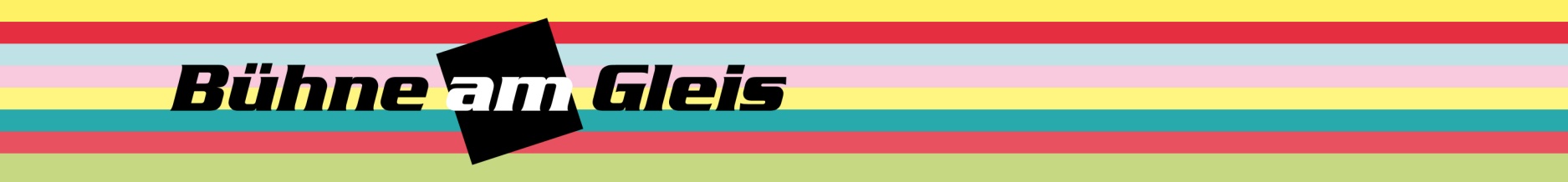 Schutzkonzeptgültig ab 20. Dezember 2021Die Gesundheit von Publikum, Helfer*innen und Künstler*innen hat oberste Priorität.Laut Vorgabe vom BAG dürfen wir Gäste in Innenräumen ab 16 Jahren mit gültigem Covid- Zertifikat resultiert aus „genesen“ und „geimpft“ (2G) willkommen heissen.Ebenfalls gilt in den Innenräumen eine Maskentragepflicht. Wir setzen diese für Personen ab 12 Jahren um.Personen unter 16 Jahren bedürfen keines ZertifikatsBeim Konsumieren von Essen und Getränken herrscht Sitzpflicht.Zur Kontrolle des Zertifikats bringen Sie bitte auch einen gültigen Ausweis mit.Inhalte:Kartenerwerb:Um Ansammlungen zu vermeiden, bitten wir Sie, Ihre Tickets in den 2 Wochen vor der Veranstaltung beim Infocenter abzuholen.Am Veranstaltungs- Abend gibt es die Möglichkeit Tickets zu erwerben. Besuch in der Bühne am Gleis:Die Zertifikatspflicht gilt sowohl für das Publikum, als auch für alle in den Innenräumen tätigen Personen (Helfende, Mitwirkende und auftretende Personen). Die Türöffnung zum Gebäude ist eine Stunde vor Vorstellungsbeginn. Um Ansammlungen zu vermeiden, ist die Türöffnung zur Bühne bereits eine halbe Stunde vor Vorstellungsbeginn.Bitte desinfizieren Sie Ihre Hände bei Ihrer Ankunft. Desinfektionsmittel steht zur Verfügung.Schutzmasken können bei uns erworben werden. Falls Sie sich im Vorfeld einer Veranstaltung krank fühlen, möchten wir Sie bitten, von einem Besuch bei uns abzusehen.Zugangskontrolle: Die Echtheit und Gültigkeit des Covid- Zertifikats wird mittels der „COVID- CERTIFICATE CHECK“- App überprüft. Bringen Sie bitte einen gültigen Ausweis mit, um sicherzustellen, dass das Zertifikat auf die Person ausgestellt wurde. HygieneSanitäre Anlagen, Türgriffe, Handläufe, Tische und sonstige Gegenstände, die von mehreren Personen angefasst werden, werden regelmässig desinfiziert. Barbetrieb:Wir öffnen unsere Türen eine Stunde vor Vorstellungsbeginn. Es gibt die Möglichkeit ein kleines, aber feines Angebot von Sandwiches und Kuchen/ Torten vor Ort zu geniessen. Auch stehen diverse Getränke für den kleinen und grossen Durst sowie eine kleine Auswahl an Weinen zur Verfügung. Wir freuen uns sehr auf Sie, geschätztes Publikum!Sollte es Änderungen /Lockerungen geben, werden wir das Konzept laufend anpassen. Wil, 20.12.2021, Daniela Rietmann, Präsidentin Verein Bühne am Gleis